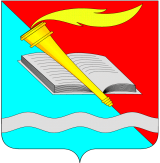 РОССИЙСКАЯ ФЕДЕРАЦИЯСОВЕТ ФУРМАНОВСКОГО МУНИЦИПАЛЬНОГО РАЙОНАИВАНОВСКАЯ ОБЛАСТЬРЕШЕНИЕот 26 мая 2023 года                                                                                                                № 36 г. ФурмановО ежегодном отчете Главы Фурмановского муниципального районаВ соответствии с Федеральным законом от 06.10.2003 № 131-ФЗ «Об общих принципах организации местного самоуправления в Российской Федерации», Уставом Фурмановского муниципального района Ивановской области, утвержденным Решением Фурмановского районного Совета от 15.09.2010 N 61, Положением о порядке представления и рассмотрения ежегодного отчета главы Фурмановского муниципального района Ивановской области о результатах своей деятельности, о результатах деятельности администрации Фурмановского муниципального района, утвержденным Решением Совета Фурмановского муниципального района от 27.02.2020 г. N 18, Совет Фурмановского муниципального районаРЕШИЛ:Признать деятельность главы Фурмановского муниципального района и деятельность администрации Фурмановского муниципального района за 2022 год  удовлетворительной.Настоящее Решение вступает в силу со дня его подписания.Опубликовать настоящее Решение в «Вестнике администрации Фурмановского муниципального района и Совета Фурмановского муниципального района» и разместить на официальном сайте администрации Фурмановского муниципального района (www.furmanov.su) в информационно-телекоммуникационной сети «Интернет».Глава Фурмановского муниципального района                                                           П.Н. КолесниковПредседатель СоветаФурмановского муниципального района                                                       Г.В.ЖареноваПриложение  №1к решению Совета Фурмановского муниципального района от 26.05.2023 г.  № 36Ежегодный отчетглавы Фурмановского муниципального района Ивановской областио результатах деятельности администрации Фурмановского муниципального района за 2022 год. Добрый день, дорогие друзья! Сегодня я расскажу вам о деятельности администрации Фурмановского района за 2022 год. Благодаря поддержке Правительства Ивановской области и лично губернатора - Станислава Сергеевича Воскресенского, а также Ивановской областной Думы многое удалось реализовать. Прошедший год был достаточно плодотворным для нашего района. Осуществили крупные социальные и бизнес проекты, многое сделали для благоустройства и для комфортного проживания наших жителей. Однако проблем еще предостаточно. Обозначу основные направления деятельности администрации за отчетный период и перспективы развития на 2023 год. Начну с того, что социальная стабильность напрямую зависит от финансовой устойчивости районного бюджета.  В 2022 году консолидированный бюджет района по доходам утвержден в сумме 952,3 млн. рублей, исполнение составило 1 млрд. 244, 3 млн. рублей. Для сравнения бюджет на начало 2021 года утвержден в сумме 893,9 млн. руб., исполнение составило 997,8 млн. руб. План по налоговым и неналоговым доходам выполнен на 112,6%. Налоговые доходы за 2022 год составили 437,1 млн. руб., что выше уровня 2021 года на 101,3 млн. рублей - это 113,8 % от плановых показателей. Наиболее крупными плательщиками налога на доходы физических лиц являются ООО «МИРтекс», ООО «ЛиматонУпаковка», ООО «Билдэкс», ПТФ №3 ОАО ХБК «Шуйские ситцы», ООО «Фурмановская фабрика №2», ООО «ТК «Русский Дом», ООО «Хромцовский карьер», ООО «Фаберлик Фэшн Фэктори».В целом за 2022 год консолидированный бюджет  Фурмановского муниципального района по доходам выполнен на 103,2%. Еще раз подчеркну, что в 2023 году мы должны сохранить темпы роста по налоговым и неналоговым доходам и обеспечить рост не менее 5% в консолидированный бюджет района к уровню прошлого года. Структура производства в Фурмановском районе разнообразна. Это текстильное и швейное производство, полиграфия, металлургия и производство готовых металлических изделий, добывающая промышленность. В 2022 году объем отгруженных товаров собственного производства, выполненных работ и услуг составил 18,2 млрд. руб. Это 120,5 % к уровню 2021 года. Это достойный показатель. Ведущее место занимают предприятия по производству текстиля - больше 52%. Это крупные предприятия отрасли – «Текстильная Компания «Русский Дом», Фурмановская фабрика №2, ПТФ №3 «Шуйские ситцы» и «МИРтекс». Одна из приоритетных задач -  развитие агропромышленного комплекса. На территории района работают 3 сельскохозяйственных предприятия - «Славянка», «МТС» и «Середской комбикормовый завод». Также 7 крестьянско-фермерских и более 3 тысяч личных подсобных хозяйств. За 2022 год объем производства продукции в хозяйствах всех категорий - 470,8 млн. руб. -  это 117 % к уровню 2021 года. Благодаря хорошим показателям за прошедший год из федерального и областного бюджетов выделены средства на развитие сельского хозяйства. Более 8.8 млн. рублей получило местное предприятие «Славянка» на развитие и расширение производства. С 2021 года в деревне Снетиново активно развивается фермерское хозяйство. Основное направление деятельности - развитие молочного животноводства. Сельхозпредприятие закупает технику и строит новые объекты. В 2022 году введено в оборот 240 гектар земли, а уже в этом году цифру планируют увеличить вдвое. Наша ключевая задача максимально вовлечь в сельскохозяйственный оборот оставшиеся невостребованные земельные участки. Важнейший сектор экономики района - малый и средний бизнес. Он обеспечивает стабильный рост объемов производства, занятости и доходов населения. В районе зарегистрировано 924 субъекта малого и среднего предпринимательства - 737 – индивидуальных предпринимателей и 187 – малых и средних предприятий. Работает координационный совет и утверждена муниципальная программа развития малого и среднего предпринимательства. Налоговые поступления от предпринимательской деятельности в 2022 году составили  17,2 млн. рублей, что составляет 3,9 % от налоговых поступлений бюджета. Со своей стороны, мы готовы и будем поддерживать представителей малого и среднего предпринимательства. Инвестиционная деятельность.  Наша цель – создать на территории Фурмановского района максимально комфортные и выгодные условия для инвесторов. «ДорСтройТрест», «Хромцовский карьер» и Славянка» модернизировали оборудование и транспорт. «МИРтекс» расширяет производство - приобретают новое вязальное оборудование. Объём инвестиций – 879 млн. рублей. За 2022 год создано 132 рабочих места. Общий объем инвестиций  по Фурмановскому району за 2022 год составил 1 млрд. 18 млн. рублей. Считаю, что в развитии инвестиционной привлекательности района мы достигли неплохих результатов. Администрация открыта для инвесторов и благодарна им за значимый вклад в экономику нашего муниципалитета. Реализация жилищных программ. В конце прошлого года 10 детей-сирот получили ключи от новых квартир. Подобное жильё администрация приобретает по государственной программе «Социальная поддержка граждан в Ивановской области» на средства областного и федерального бюджетов. По программе переселения из аварийного жилья приобрели и передали жителям 26 жилых помещений.  В этом году двум семьям вручили свидетельства на погашение ипотечных кредитов. Еще 12 семей ждут свою очередь по подпрограмме «Государственная и муниципальная поддержка граждан в сфере ипотечного жилищного кредитования». 53 молодые семьи участвуют в подпрограмме «Обеспечение жильем молодых семей». По ней в этом году выделено более 4,4 млн. рублей. 4 семьи получили сертификаты. Мы обязательно продолжим работу в этом направлении. Серьезное направление нашей работы - газификация. С каждым годом уровень газификации в Фурмановском районе растет. Построили межпоселковый газопровод до села Дуляпино по программе развития газоснабжения и газификации Ивановской области на период 2021-2025 годов. Ведем проектирование межпоселкового газопровода до деревни Приволье. Протяженность газопровода составляет порядка 46 км. Проектом  предусмотрена газификация 18 населенных пунктов – это порядка 712 жилых домов. Проектируемый  газопровод так  же  проходит мимо 15 населенных пунктов,  не  включённых в  данный  проект. Наши села должны жить, а газ - необходимый ресурс для их развития и комфорта граждан.    Стратегический вектор развития нашего района - повышение качества жизни населения, которое во многом зависит от того, каким образом обеспечивают работу основные службы системы ЖКХ. Мы постепенно модернизируем централизованную систему теплоснабжения, проводим реконструкцию проблемных участков и совершенствуем наши теплосети. Коротко о главном. Благодаря поддержке области более 7 млн. рублей выделено на модернизацию оборудования МУП «Теплосеть». К отопительному сезону 2022-2023 годов построили новую автоматическую газовую котельную для теплоснабжения жилых домов №1,2,3 на улице Северной. Общая стоимость строительства более 10 млн. рублей. В деревне Иванково модернизируем котельную – уже установили газовые горелки, регулирующие клапаны, сетевые насосы и другое оборудование. Сейчас котельную тестируют в автоматическом режиме. Подготовлена проектная документация по замене паровых котлов котельной на улице Студнева. Уже заменили пароводяной подогреватель на ГВС. Модернизировали центральный тепловой пункт на улице Производственной. В 2022 году МУП «Теплосеть» впервые прошел конкурсный отбор на участие в инвестиционной программе – подготовили все необходимые документы по ремонту теплосетей и ГВС на улице Мичурина. Работы запланированы на 2023-2024 год. Муниципальную программу по улучшению качества уличного освещения в Фурманове на ближайшие 3 года удалось выполнить всего за год. Установили и заменили в общей сложности 700 фонарей на 51 улице. Протяжённость новых линий уличного освещения почти 20 километров. Общая стоимость ремонтных работ - порядка 30 млн. рублей. Постепенно меняем старые светильники на новые. За счет средств областного бюджета заменили 465 светильников вдоль центральных улиц города, а также установили 37 шкафов управления наружным освещением. Общая стоимость работ - 7 млн. рублей.  Модернизация сетей уличного освещения в сельских поселениях тоже часть масштабной программы. В общей сложности во всех сельских поселениях установили и заменили более 200 фонарей на сумму 6 млн. рублей. В 2022 году стартовал пилотный проект по раздельному сбору мусора – в городе установили 13 бункеров-накопителей на улицах Ленинской, Белова, Красноармейской, Ульяновской, Тимирязева, Возрождения и Ивановской. Для каждой категории мусора предназначен свой бункер. Создали новое предприятие по уборке и благоустройству. Приобрели тракторы, самосвалы и ломовоз. Осенью муниципальный парк машин пополнился трактором МТЗ. Недавно купили подметально-вакуумную машину –  пылесос на базе КАМАЗа. Надеюсь, что это очередной шаг на пути под названием "чистый муниципалитет". Совместными усилиями администрации, управляющих компаний, регионального оператора и жителей мы сможем добиться того, что территория района станет чистой. Тема ремонта дорог, пожалуй, самая актуальная как на личных приемах, так и в социальных сетях. Дорожная инфраструктура района постепенно преображается и совершенствуется. Все это - результат совместной и слаженной работы. В 2022 году отремонтировали 7 дорог с асфальтовым покрытием общей протяженностью порядка 2,5 км. Отремонтировали дорогу на улице Фабричной, улицу Орджоникидзе в селе Дуляпино и участок автомобильной дороги от железнодорожного переезда до границы города Фурманов со стороны ул. Д. Бедного. Отремонтировали дорогу на улице Октябрьская, которая ведет к Центральной районной больнице. Также восстановили дорожное полотно на улице Сакко и Ванцетти. Новый асфальт появился в селе Фряньково и деревне Котово. В 2022 году завершили последний этап ремонта дороги Фурманов – Каминский – Федорково (13,2 км). Отремонтировали дорогу районного значения в направлении Фурманов-Баскаково-Широково протяженностью свыше 5 км. Постепенно формируем сеть качественных дорог в частном секторе. За прошлый год дорожники восстановили 11 участков в городе. На эти цели администрация выделила 4,5 млн. рублей. В прошлом году особое внимание уделили ремонту дорог в сельских поселениях – на эти цели выделили 11 млн. рублей. Отсыпали щебнем более 40 дорог во всех сельских поселениях. Мы приложим все усилия, чтобы в дальнейшем темпы ремонта только росли, а дороги становились качественнее и безопаснее.   Благоустройство. Активно работаем над созданием современного облика города и района. Приятно отметить, что все больше наших жителей включаются в вопросы благоустройства. В 2022 году, в рамках Федерального проекта «Формирование комфортной городской среды», благоустроили овраг - установили освещение и озеленили склоны. Пешеходная дорожка, соединяющая Ярморочную площадь с амфитеатром у пруда, превратила овраг в знаковое общественное пространство. В субботу, 27 мая пройдет общегородской субботник. Приглашаю каждого внести свой вклад в благоустройство города. Еще одно важное направление нашей работы – развитие сельских поселений. Для нас главное обеспечить комфортную жизнь селян, которая напрямую связана с состоянием дорог. Частично отремонтировали участки дорог во всех поселениях. Летом частично провели грейдирование. За 2022 год во всех сельских поселениях благоустроили места захоронений, ликвидировали несанкционированные свалки, отремонтировали колодцы и детские площадки, благоустроили территории и провели ряд других работ. Эффективный инструмент благоустройства - территориальное общественное самоуправление. Более 2 тысяч жителей участвуют в реализации местных инициатив - 21 проект: 16 в городе и 5 в районе. В 2022 году благоустроили пруд на территории ТОСа в Иванковском сельском поселении - обустроили пирс, установили новые мостики и лавочки, благоустроили прибрежную зону. В микрорайоне Мирный почистили местный пруд. На улицах Возрождения и Тимирязева благоустроили дворовые территории и установили детские игровые и спортивные элементы.  Инициативная группа граждан "Союз здоровой молодёжи" благоустроила территорию на улице Попова и около здания бывшего профилактория. Там появились спортивные и детские элементы. Главная цель поддержки местных инициатив - вовлечение граждан в развитие территории своей малой родины. Благодаря активному участию в программе жителей областное финансирование программы растет - в 2023 году оно составляет  200 млн. рублей. С учетом мнения жителей, будем делать наши территории уютными и комфортными. Здравоохранение. Особое внимание уделяем строительству фельдшерско-акушерских пунктов по программе модернизации первичного звена здравоохранения. В селах Марьинское, Погост и Дуляпино, а также в деревне Белино теперь есть современное медицинское оборудование и возможность проведения видео-консультаций с врачами.Сфера здравоохранения не находится в ведении района, но мы прикладываем все усилия для ее развития, работая совместно с руководством Фурмановской ЦРБ и Департаментом здравоохранения области. В 2022 году в рамках проекта «Решаем вместе» в детской поликлинике созданы комфортные условия для приема маленьких пациентов. На эти цели направили около 17 миллионов рублей. Здоровье напрямую связано с физической культурой и спортом. Мы гордимся высокими результатами и выдающимися достижениями наших спортсменов. Растет число фурмановцев, регулярно занимающихся физической культурой и спортом - их порядка 14 тысяч – 40 % от общей численности населения. За 2022 год спортсменам присвоили 92 массовых разряда. В районе 96 спортивных сооружений, что на 7 объектов больше по сравнению с 2021 годом – это детские спортивные комплексы и спортивные элементы на улицах Колосова, Тимирязева. Возрождения, Попова и Демьяна Бедного. В 2022 году Фурманов стал центральной площадкой проведения Всероссийской акции «Лыжня России-2022». В 58-ой раз прошел традиционный зимний спортивный праздник «Фурмановская лыжня». По-прежнему проводим крупные мероприятия: «Олимпийская миля», молодёжный фитнес-фестиваль «Движение – жизнь!», День физкультурника, а также легкоатлетическую эстафету на призы газеты «Новая жизнь». Мы стремимся к тому, чтобы с каждым годом проводить мероприятия качественнее, разнообразнее и зрелищнее. В нашем районе работает молодежная администрация. За 2022 год ребята провели 58 благотворительных, спортивных, творческих и патриотических мероприятий. Отмечу традиционную акцию по сбору корма для бездомных животных «Твори добро!», новый проект Федерального агентства по делам молодёжи «Лига будущего», акцию «Вальс Победы», фестиваль «Все медиа - детям!» и другие. Впервые прошел межмуниципальный молодежный форум "Молодежь Fest". В копилке Фурмановской молодежи победы в международных, всероссийских и областных творческих конкурсах и фестивалях. Отдельно отмечу работу волонтерского штаба. С момента начала специальной военной операции все жители Фурмановского района многократно собрали и отправляли гуманитарную помощь для военнослужащих и их семей. Выполнили 48 заявок – расчищали снег, подготавливали дрова, привозили продукты питания и другую необходимую помощь. Для детей военнослужащих предусмотрен первоочередной прием в детские сады, бесплатное школьное питание, компенсация части родительской платы в дошкольных образовательных учреждениях, присмотр и уход за детьми в группах продленного дня. На этом работа не останавливается и сбор гуманитарной помощи обязательно продолжат! Один из главных приоритетов – сфера образования. С каждым годом она становится современней и доступней для каждого ребенка. Мы прикладываем значительные усилия для создания качественных условий обучения в школах и детских садах нашего района. Мы ежегодно участвуем в федеральных и региональных программах. В школе №8 создали центр «Точка роста» естественно-научной и цифровой направленности по федеральному проекту «Современная школа». В районе уже 6 таких образовательных пространств. В рамках проекта «Цифровая образовательная среда» в Дуляпинскую школу и школу №8 поступило компьютерное оборудование.  По региональному проекту «Успех каждого ребенка» в школе №10 отремонтирован спортивный зал. Созданы современные и комфортные условия для занятий физкультурой, что поможет преумножить спортивные успехи школьников. В 2022 году за счет средств областного бюджета капитально отремонтировали второе здание школы №3 - полы, окна, крышу, отопление и водопровод. Отремонтировали актовый зал в школе №7 - увеличили площадь сцены, оборудовали сценическую перегородку, заменили радиаторы, пол сцены и зала. Из бюджета района выделено более 4 млн. рублей на бесплатное питание учащихся школ. В 2022 году началась планомерная работа по замене окон во всех образовательных учреждениях города - заменили 453 окна в 16 учреждениях. Постепенно закроем этот вопрос, чтобы дети получали образование в достойных условиях.Реализовывали проект партии «Единая Россия» «Территория детства» - заасфальтировали территории 5 детских садов: «Дюймовочка», «Светлячок», «Звездочка», «Аленка», «Березка».По инициативе губернатора Ивановской области Станислава Воскресенского в прошлом году стартовала программа по созданию безопасных условий пребывания в дошкольных учреждениях. По региональной программе  отремонтировали крыши и частично заменили окна в детских садах №5 «Звездочка» и №8 «Березка». Наряду с образованием важно и культурное развитие жителей Фурмановского района. Бережем объекты культурного наследия местного значения. В Картинной галерее Дмитрия Трубникова отремонтировали кровлю за счет средств местного бюджета. Кроме того, в историческом особняке построили ливневую канализацию. В  рамках федерального партийного проекта «Культура малой Родины» отремонтировали малый зал Центрального Дворца Культуры, который позволит расширить спектр услуг и привлечь еще больше творческих и активных ребят. Не забываем про сельские поселения. На областные средства по наказам избирателей в Хромцовском доме культуры отремонтировали танцевальный зал, приобрели костюмы и обувь для народного коллектива «Вдохновение». Ежегодно, в рамках конкурсного отбора, область выделяет денежное поощрение лучшим сельским домам культуры - субсидию получил Погостский дом культуры. Одним из значимых мероприятий 2022 года является 9 региональный пленэр «Середа ямская». Благодаря пленэру, фонды Картинной галереи пополнились почти на 30 работ. День Фурмановского района, День Победы, межрегиональный военно-патриотический фестиваль-конкурс  «Сей зерно!», новогодние и рождественские праздники для всех категорий граждан – центральные и наиболее массовые районные мероприятия. Я абсолютно уверен, что сфера культура и дальше будет развиваться, делать жизнь людей интересной и увлекательной.Безусловно, за 2022 год сделано много. Твердо убежден, что только единой командой можно достичь хорошего результата. Поэтому я еще раз благодарю всех жителей района, волонтеров, руководителей предприятий и организаций, индивидуальных предпринимателей, депутатов всех уровней, глав сельских поселений, а также Правительство Ивановской области за оказанную нам поддержку во всех направлениях развития Фурмановского района.   Муниципальный уровень власти – самый близкий к людям, и у него огромная сфера ответственности. Каждый человек хочет жить достойно. С безопасными и хорошими дорогами, освещенными улицами, благоустроенными дворами, удобными спортивными детскими площадками. Все это определяет качество жизни наших граждан, влияет на будущее наших детей. Мы подвели итоги прошедшего года, поэтому скажу о наших планах на этот год. Перед нами стоят амбициозные задачи, но я уверен, что совместными усилиями нам все удастся реализовать.    Сфера жилищно-коммунального хозяйства всегда будет в фокусе внимания. Планов у нас немало. Запланирован ремонт путепровода на улице Возрождения. В этом году начнем 3 этап строительства сетей канализации по улицам Колосова и Дачной. Завершено проектирование объекта и получено положительное заключение государственной экспертизы. К центральной канализации подключат 16 многоквартирных домов. Важно, чтобы у жителей были достойные и комфортные условия для жизни.  Построили канализацию в деревне Иванково. Её подключат к центральной канализации города Фурманова. Общая протяженность сетей - более 2,5 км. К общей системе очистки стоков подключат более 800 абонентов.Еще одна крайне принципиальная и важная для меня тема – освещение. Сегодня уже рассказал о том, что сделали. Могу вас заверить, мы на этом не останавливаемся. Продолжим менять старые фонари на новые энергосберегающие, что позволит не только высвободить мощности для установки дополнительных фонарей, но и сэкономить потребление электроэнергии. Разрабатываем программу по освещению оставшихся 102 улиц, на которых будут установлены 850 фонарей. После выполнения этих работ, освещены будут все улицы города. Кроме того, в этом году полностью закроем вопрос с освещением во всех сельских поселениях – это около 200 фонарей.  Таким образом в этом году мы полностью закроем вопрос с освещением во всех населенных пунктах с круглогодичным проживанием, а за следующие три года забудем о проблемах с освещением в городе.Обязан сказать пару слов о масштабном ремонте дорог. Отремонтируют участки автомобильных дорог в селах Фряньково и Погост. В городе восстановят асфальтобетонное покрытие улиц Горкинской, Плесской и часть улицы Революционной. Новые тротуары вдоль проезжей части появятся на улицах Жданова и Парижской Коммуны. Кроме того, по просьбе жителей сделаем тротуар к Центральной районной больнице. Проведем щебенение 35 улиц частного сектора. Таких объёмных работ еще не проводили. Стоимость составит порядка 30 млн. рублей.  Как и в прошлом году, 11 млн. рублей получат сельские поселения на щебенение дорог.    Кроме того, разработали муниципальную программу по асфальтированию придомовых территорий, рассчитанную на 3 года. Она будет носить заявительный характер. Главное условие участия простое - желание жителей сделать территорию около своего дома чистой и ухоженной.  В рамках программы планируем благоустроить около 50 дворов, сумма финансирования порядка 30 миллионов рублей.В планах создать 5-летнюю муниципальную программу по ремонту дорог. За это время планируем отсыпать щебнем все дороги частного сектора, а затем приступить к асфальтированию опорных улиц.     Мы серьезно взялись за благоустройство нашего муниципалитета. Об этом я сегодня рассказал несколько раз и не устану повторять. Действительно, наш район за последние годы обрёл новое «лицо», и это заметили не только коренные жители, но и гости. Фурмановский район стал красивее и ухоженнее. В этом году по федеральному проекту «Формирование комфортной городской среды» благоустроим площадь у избушки Бабы-яги в центре Фурманова. Проект предусматривает озеленение территории, установку светодиодной стены и разноуровнего освещения, монтаж лавочек и урн, создание автомобильной парковки, а также мощение территории. Надеюсь, что у нас появится ещё один достойный пример благоустройства, которым мы сможем гордиться.  В этом году мы снова подадим заявку на участие во Всероссийском конкурсе лучших проектов создания комфортной городской среды с проектом "Фабричный квартал долины реки Шачи". Надеемся, что новая комфортная территория долгие годы будет радовать не одно поколение фурмановцев! Продолжаем преображать центр города - напротив амфитеатра установят сцену, которая станет прекрасным дополнением к уже имеющимся объектам благоустройства. Разработали концепцию развития Летнего сада. В этом году планируем создать и разграничить площадки для детей разных возрастов, установить дополнительный пирс, прогулочные дорожки, детские площадки и инсталляции. В планах модернизировать освещение парка. Кроме этого, планируем выполнить архитектурную подсветку Церкви иконы Божией Матери «Всех скорбящих Радость».В прошлом году начали приводить в порядок городскую баню - ремонтируем раздевалки и парные. Занимается этой работой наше муниципальное предприятие. Для многих жителей района  — это не место отдыха, а жизненная необходимость. Кроме этого, разрушенное здание бывшей бани на улице Белова, которое долгое время портило внешний вид центра города, теперь находится в муниципальной собственности. Постепенно благоустроим прилегающую территорию и совместными усилиями создадим новое общественное пространство для жителей района.  Неудивительно, что Фурмановский район является привлекательной площадкой для инвесторов. В 2023 году запланировано развитие производства новых видов тканей в «Текстильной компании «Русский дом» с объемом инвестиций 200 млн. рублей. Новое оборудование планирует закупить «Фурмановская фабрика №2». В прошлом году началась реализация крупного инвестиционного проекта предприятия «БРОКС» по производству паровых газотрубных котлов с общим объемом инвестиций  680 млн. рублей. В планах создать 62 новых рабочих места. Старт производства запланирован на 2025 год. Новое предприятие не имеет аналогов в Ивановской области. Это большой вклад в экономику района. В этом году построят склад готовой продукции на производстве по выпуску ПВХ профиля «ПДК». Появятся 10 новых рабочих мест.Предприятие «МИРтекс» планирует открыть 2 склада и закупить 60 кругловязальных машин.Благодаря активной жизненной позиции, сплоченности и организованности жителей муниципалитет ежегодно участвует в региональной программе поддержки местных инициатив. В этом году реализуем 13 проектов. Установят детское игровое оборудование, спортивные тренажеры, благоустроят зоны отдыха и площадки. Благодаря областной поддержке приведут в порядок улицу Социалистическая, которая ведет к Ярмарочной площади, создадут парковку на улице Советской, благоустроят пляж у Никольского водоема и пруды в селах. Жители делают все возможное, чтобы создать себе комфортные условия для жизни. Это заслуживает уважения! Мы не остановимся на достигнутом и продолжим благоустройство и преображение нашего любимого района! Для жителей Фурмановского района комфорт проживания напрямую связан с подведением газа в их дома.  Постепенно шаг за шагом, километр за километром, голубое топливо приходит в дома сельских жителей. В этом году построим распределительный газопровод в селе Дуляпино. Новая ветка обеспечит газом порядка 335 домов. Протяженность составит 23,8 км. Школу, детский сад и дом культуры газифицируют за счет средств муниципалитета. Это порядка 100 млн. рублей по программе развития газоснабжения и газификации регионов Российской Федерации на 2021-2025 гг. Газифицируем еще один населенный пункт – деревню Ботеево. Протяженность газопровода - 2,4 км. Порядка 42 домов смогут подключиться к газу. На газификацию населенного пункта направят около 13 млн. рублей по программе развития газоснабжения и газификации Ивановской области 2023-2025 годов.    Каждый житель Фурманова достоин того, чтобы жить в комфортных и безопасных условиях. Чтобы сдвинуть дело с мёртвой точки, зачастую нужны не столько деньги, сколько инициатива, энергия и желание изменить ситуацию. Будем стремиться к тому, чтобы в сёлах и деревнях появлялись новые инженерные сети, а в домах - природный газ. В этом году изменения в системе образования продолжаются. Появятся еще две «Точки роста» по проекту «Современная школа» в Дуляпинской и Хромцовской школах, в последней – закупят современное оборудование по проекту «Цифровая образовательная среда». Создание таких пространств в отдаленных населенных пунктах – большой шаг вперёд, шаг в будущее. Дети в селах должны учиться в равных условиях с детьми городских школ. По федеральному проекту «Успех каждого ребенка» отремонтируем второй спортивный зал в школе №7 – там уложат специальное спортивное покрытие, на стенах установят травмобезопасные протекторы, сделают ремонт потолка. В 2023 году заменим порядка 500 окон в детских садах и всех сельских школах. Во второй этап губернаторской программы преображения детских садов включены №3 «Дюймовочка», №9 «Сказка» и №14 «Родничок». В учреждениях капитально отремонтируют кровлю. Также за средства местного бюджета отремонтируют крышу в детском саду №13 «Светлячок». Заботимся о безопасных условиях пребывания детей не только в помещениях, но и на улице. Поэтому решили выделить 10 млн. рублей на установку нового игрового оборудования на всех 87 участках – в каждом детском саду города и района. Надеюсь, что нам удастся сделать пребывание ребят в детском саду не только комфортным и безопасным, но и интересным. В 2023 году в Центре детского творчества в рамках программы «Подростки России» планируют открыть первый в Ивановской области подростковый центр «Ты в Центре». Их создают по всей стране, эту программу поддержал глава государства. В новом пространстве ребята смогут заниматься йогой и хореографией, посещать интересные мастер-классы. Создадут отдельную зону отдыха, кинозал и лекторий. Кроме того, подростки смогут посетить игровую и секретную комнату, послушать музыку и поиграть в настольные игры. Надеюсь, что подростковый центр станет тем местом притяжения для активной молодежи, где они смогут самовыражаться и развиваться. Какие изменения ждут сферу культуры в 2023 году? В 2023 году в Картинной галерее Дмитрия Трубникова планируем восстановить фасад. Кроме этого, из средств местного бюджета выделили порядка 1 млн. рублей на косметический ремонт выставочных залов на первом этаже, и еще 2 миллиона рублей на ремонт фасада. В залы галереи по национальному проекту «Культура» приобретут выставочные витрины, подвесные системы для картин с подсветкой, сенсорный киоск и информационную панель. Сумма поддержки не маленькая – около 1,3 млн. рублей. Новое оборудование модернизирует ее пространство, а также увеличит количество посещений.  Фурмановский район получил колоссальную финансовую поддержку из средств федерального бюджета - капитально отремонтируют детскую музыкальную школу. Субсидия составила около 20 млн. рублей. Для занятий с юными талантами педагогам школы закупят музыкальные инструменты, современное оборудование и учебные материалы. Впервые создадут виртуальный концертный зал. Мы будем продолжать воплощать в жизнь новые проекты, исполнять новые программы, повышать инвестиционную привлекательность муниципалитета, делать его комфортным для людей. Конечная цель всех действий - повышение качества жизни каждого из наших жителей. Результаты должны говорить сами за себя. Здесь важен труд моих коллег, всех руководителей, специалистов, которые осознают свою сопричастность к судьбе района. У нас есть четкое понимание чего хотят жители, каких цели необходимо достичь и главное – есть общее стремление двигаться вперед. Спасибо за внимание! Глава Фурмановского муниципального района                                                                П.Н. Колесников